Abedi, IsabelLola !
Volume 6, Lola, pour le meilleur et pour le pireLola, qui dans ses rêves est Lola Lovekiss, la célèbre organisatrice de mariages, est ravie d'apprendre le mariage de ses parents. Mais la cérémonie est prévue au Brésil et rien ne se passe comme prévu.Bayard JeunesseFDLAmeling, Charlotte
Battault, PauleLe trainBlanca prend le train pour la première fois. Pour s'occuper, elle regarde défiler le paysage, mange et lit un livre.Milan jeunesseCAndersen, Kenneth BoghLe Père Noël assassiné !Le Père Noël a été assassiné par un monstre assoiffé de sang et la magie de Noël n'existe plus, laissant place à l'effroi. Katrine, Frederik et Jesper ont vingt-quatre jours pour sauver l'humanité.Pocket jeunesseFDLAshbé, JeanneAu revoirUne histoire sur le thème de la séparation.PastelPAudrenWondercat
Un chat bleu très très spécialPour égayer la maison, la mère de Tibère et de Leia adopte un chat bleu dans un refuge. En plus de sa couleur étrange, l'animal est cyberpathe : il peut communiquer par la pensée sur les écrans des téléphones portables et des ordinateurs. Il est aussi extrêmement capricieux, ce qui agace la famille.Albin Michel-JeunessePAudrenWondercat
Volume 2, Voyage dans le tempsLe père de Tibère s'apprête à signer un important contrat de vente d'un antivirus à une grosse firme américaine. Malheureusement, un cambrioleur vole le fichier du programme et toutes ses sauvegardes. Wondercat, le chat bleu ayant le pouvoir de communiquer par la pensée sur les écrans, a la solution : selon lui, il faut remonter le temps, mais seule son amie Kittypop possède cette faculté.Albin Michel-JeunessePAudrenWondercat
Volume 3, Une peur bleue !Sur le chemin des vacances vers les Pays-Bas, la famille de Wondercat est arrêtée à la frontière. Les douaniers ont un comportement étrange et réclament un obscur formulaire B107 pour que Wondercat puisse sortir du territoire. Ce dernier comprend que tout ceci n'est qu'un piège tendu par une brigade spécialisée dans la recherche de créatures.Albin Michel-JeunessePBacigalupi, PaoloZombie ballRabi, un jeune Américain d'origine indienne, raconte ses problèmes d'intégration au sein de l'équipe de base-ball et son aventure dans l'usine Monsant, un abattoir fournissant les fast-foods de la région. Avec ses amis, Joe et Miguel, il assiste à la zombification des vaches de l'usine et s'apprête à affronter la population fraîchement contaminée.Au diable VauvertPBailly, Pierre
Fraipont, CélinePetit Poilu
Volume 7, Kramik la canailleA la ferme, Petit Poilu rencontre Kramik, un chat polisson qui l'entraîne dans ses espiègleries.DupuisPBardugo, LeighSix of crows
Volume 1Le bandit Kaz Brekker se voit offrir une mission qui peut le rendre riche : enlever un homme retenu dans une imprenable forteresse. Pour ce faire, il réunit une équipe de cinq dangereux hors-la-loi.Milan jeunesseFDLBattault, Paule
Ragondet, NathalieRenart et la pêche à la queueYsengrin le loup réclame à manger à Renart sous prétexte de s'être fait voler ses provisions. N'en croyant rien, Renart décide de lui donner une leçon en lui enseignant la pêche à la queue. Le loup finit par se rendre compte que sa queue est prisonnière de la glace et il sera obligé de la sacrifier pour échapper à une prétendue meute de chiens.Milan jeunessePBattault, Paule
Ameling, CharlotteLe doudouBaba, le doudou d'Apolline, dort avec la petite fille, mais il joue aussi beaucoup, fait des bêtises, se cache et a peur de la machine à laver.Milan jeunesseCBeauvais, ClémentineLes petites reinesA cause de leur physique ingrat, Mireille, Astrid et Hakima ont gagné le concours de boudins de leur collège. Les trois adolescentes décident d'aller fêter le 14 juillet à l'Elysée, montant à vélo comme vendeuses ambulantes de boudin. Prix Libr'à nous 2016 (romans ados), prix Sorcières 2016 (roman ados).Ed. SarbacanePPrix sorcières 2016Bécue, Benjamin
Paku
Americo, TiagoCherche et trouve géant au pays des contesNeuf univers sur le thème des contes. Sur chaque planche, dix personnages récurrents et 50 éléments à retrouver.AuzouFDLBélard, Emilie
Nille, PeggyLe bonhomme en pain d'épicesUn gâteau de pain d'épices en forme de bonhomme s'enfuit aussitôt le four ouvert ! Tout le monde veut l'attraper : une course-poursuite endiablée et drôle s'engage.Milan jeunessePBerner, Rotraut SusanneLe livre de l'automneAprès les Livre de l'hiver, Livre du printemps et Livre de l'été, c'est l'automne que les enfants découvrent au travers des personnages et des lieux d'une petite ville : les rues, les magasins et le parc. Ils remarquent les transformations dues au changement de saison.Joie de lireCBisinski, Pierrick
Sanders, AlexDocteur PopPop soigne tous ses amis quand, soudainement, il tombe malade et perd toutes ses couleurs. Heureusement, tout le monde est là pour prendre soin de lui.Ecole des LoisirsCBisinski, Pierrick
Sanders, AlexLe jardin de PopUne tempête a ravagé le jardin de Pop, le diplodocus multicolore, et son ami Titi le ouistiti a disparu.Ecole des LoisirsCBlake, StephanieJe suis le plus grandMaman mesure Simon et son petit frère, Gaspard. Simon a grandi de 1 cm, et Gaspard, de 3 cm. Furieux, Simon décide de montrer qui est le plus grand. Pour cela, il ne s'occupera plus de Gaspard. Sauf quand celui-ci se fait embêter par un plus grand. Sur la rivalité fraternelle et l'envie de grandir.Ecole des LoisirsCBonbon, CécileTapent, tapent, petites mainsUne comptine classique illustrée de photographies d'animaux et d'objets en tissu découpés, assemblés et cousus par l'auteure. Avec un QR code pour écouter la mélodie.Didier JeunessePBorbé, André
Borbé, SaloméPousse-toi !Sur l'île de Trododu, le bonheur est presque complet à un détail près.Langue au chatFDLBouzar, DouniaMa meilleure amie s'est fait embrigaderUne jeune fille, Camille, se fait embrigader par des djihadistes, qui peu à peu la coupent de son entourage. Sarah, sa meilleure amie, n'a rien remarqué durant le processus et quand elle tente de comprendre puis de réagir, il est trop tard, son amie est déjà en route pour la Syrie.De La Martinière JeunessePBussell, DarceyLes ballerines magiques
Volume 24, La grande paradeLucie attend avec impatience la fête de la danse qui se déroule cette année dans son quartier. Elle se rend à Enchantia où se prépare une grande parade. Mais Léonard, le marchand de jouets, n'a pas le coeur à se réjouir : quelqu'un a volé Pétrouchka, sa marionnette préférée. Lucie et son ami Mistigri partent à sa recherche.Hachette JeunesseFDLByron, LouiseHôtel Summertime
Volume 3, ZoéAmy a invité Zoé, Gareth et Sophie, ses amis de Londres, pour les vacances d'été. Les trois citadins trouvent la vie à la campagne ennuyeuse, jusqu'à l'arrivée de la célèbre chanteuse Jasmine Jones, étroitement surveillée par son manager, M. Lomax.Père Castor-FlammarionCByron, LouiseHôtel Summertime
Volume 1, AmyAlors que son père s'est envolé pour un voyage de noces avec sa nouvelle femme, Amy se retrouve coincée tout l'été dans un village austère. Mais un vieil hôtel recèle des secrets étranges.FlammarionCCabot, MegLe carnet d'Allie
Volume 1, Le déménagementAllie Finkle est certaine que sa vie est gâchée : ses parents ont décidé de déménager. Elle va devoir abandonner sa belle chambre rose, ses meilleures amies et son école pour aller habiter dans une vieille maison délabrée. Mais pour empêcher ce désastre, Allie est bien décidée à imposer sa loi.HachetteFDLCapitaine NemoLes aventures du jeune Jules Verne
Volume 2, Le phare mauditNantes, 1840. Le jeune Jules Verne et ses amis du Club des aventuriers du XXIe siècle, Huan, Marie et Caroline, enquêtent sur une série de phénomènes étranges survenus dans un phare abandonné et prétendument hanté.Pocket jeunesseCCapitaine NemoLes aventures du jeune Jules Verne
Volume 1, L'île perdueA 11 ans, Jules Verne et ses amis du Club des aventuriers du XXIe siècle décident d'aller explorer en cachette la montgolfière qui vient d'arriver en ville. Mais des saboteurs présents sur place, délient les attaches et l'aérostat s'envole. Après un magnifique voyage, ils font naufrage sur une île déserte.Pocket jeunesseCCarboneill, Bénédicte
Derullieux, MichaëlLis-moi une histoire !Un loup est réveillé par un papa qui raconte une histoire à son fils. Soudain, le papa s'arrête et referme le livre. Le loup, qui veut connaître la fin de l'histoire, cherche un nouveau lecteur mais tout le monde se méfie de lui, sauf le petit lapin téméraire.MijadeFDLCarine-M
Black Mor, ElianSpooky et les contes de travers
Volume 2, Charmant vampireA Londres, la petite Spooky se réjouit de l'arrivée du petit vampire Lenny Pelly dans la célèbre pension pour personnages de contes tenue par ses oncles les trois petits cochons. Lenny ne supporte plus les atmosphères lugubres et aime mieux le soleil et les plages hawaïennes.Glénat JeunessePCarine-M
Black Mor, ElianSpooky et les contes de travers
Volume 1, Pension pour monstresSpooky est une petite fille qui vit au pays des contes. Ses oncles, les trois petits cochons, tiennent une pension à Londres, où les plus illustres personnages de contes aiment s'arrêter. Spooky remplit son journal intime de toutes ses aventures, avec une préférence pour celles qui font peur.GlénatPCassidy, CathyRose givréeLa famille de Jude, 13 ans, la gêne énormément. Son père se déguise en Elvis Presley, sa mère boit et attire les problèmes, sa grand-mère commence à oublier les choses. Alors comment laisser quiconque entrer dans sa vie, et surtout Carter, le jeune garçon qui essaye d'être gentil avec elle ? L'auteure aborde des sujets forts comme l'alcoolisme d'un parent et la maladie d'Alzheimer.Nathan JeunesseP-CCathala, Agnès
Mory, TristanDina dit non : un livre qui parle de l'oppositionDina a découvert qu'elle pouvait donner son avis et s'opposer, et dit ainsi non à tout et son contraire, du matin au soir. Mais elle découvre également qu'elle peut dire oui, par exemple à un câlin.Milan jeunessePCazenove, Christophe
Chabbert, Ingrid
CécileLes amies de papier
Volume 1, Le cadeau de nos 11 ansAu début de l'été, Mei, 11 ans, reçoit du papier à lettres, le même que reçoit de son côté Charlotte pour sa fête, 11 ans également. Grâce à ce papier à lettres, les deux jeunes filles se rencontrent et passent ensemble une belle journée. Une amitié naît entre elles qu'elles décident de poursuivre sous la forme d'une relation épistolaire.BambooFDLCharlat, BenoîtC'est quand le goûter ?Le réfrigérateur est rempli de gâteaux pour l'anniversaire de Dodo. Mais il faut attendre que tous les invités soient là pour les déguster.Ecole des LoisirsPCharlat, BenoîtLe bouquet d'arc-en-ciel !Dodo est un dauphin très joyeux. Pour partager sa bonne humeur, il distribue des morceaux de son arc-en-ciel imaginaire. En retour, son amie lui offre un gâteau au chocolat, puis un soleil et des étoiles.Ecole des LoisirsCChazerand, Emilie
Guillerey, AurélieLa petite sirène à l'huileUlysse est en vacances, coincé entre son oncle Lucien, sa tante Frida et le chat Denis, qui mange à table. Ce jour-là, il y a des sardines et quand le petit garçon ouvre la boîte, il se retrouve nez à nez avec une sirène. Il la met dans un verre et en fait son amie, mais Denis s'en mêle.Ed. SarbacanePChetaud, HélèneLes musiciens de BrêmeUn âne, un chien, un chat et un coq partagent le même sort : devenus vieux et fatigués, ils ne sont plus utiles à leurs maîtres qui veulent se débarrasser d'eux. Tous les quatre en fuite, ils se rencontrent sur la route de Brême et décident d'aller exercer leur talent de musicien à la ville.Milan jeunessePChoux, NathalieMon imagier de la familleUn imagier avec des languettes à pousser ou à tirer pour apprendre à nommer les membres d'une famille.Nathan JeunessePChoux, NathalieMon imagier des formesUn imagier avec des animations pour découvrir les formes.Nathan JeunesseCChoux, NathalieMon imagier des chiffresUn imagier avec des animations pour découvrir les chiffres.Nathan JeunessePChoux, NathalieMon imagier de la maisonUn imagier avec des animations pour découvrir les différentes pièces et les objets de la maison.Nathan JeunesseCChoux, NathalieMon imagier des couleursUn imagier avec des animations, des tirettes à tourner et des volets à soulever pour découvrir les couleurs.Nathan JeunessePClare, CassandraThe mortal instruments
Volume 3, La cité de verreTroisième volet de la trilogie. A la veille d'un affrontement ultime avec Valentin, Clary et Jace découvrent que l'amour est un péché mortel et que le passé renferme souvent de noirs secrets.Pocket jeunessePClare, CassandraThe mortal instruments
Volume 2, La cité des cendresDeuxième volet de la trilogie. Clary et Jace se lancent dans une lutte sans merci opposant les défenseurs du bien aux forces du mal. Pour cela, ils doivent traverser les souterrains de la cité silencieuse et plonger dans les eaux sombres de l'East River.Pocket jeunessePClare, CassandraThe mortal instruments
Volume 5, La cité des âmes perduesLe sort de Jace est lié au maléfique Sebastian par la démone Lilith. Pour délivrer leur ami, devenu esclave, Alec, Magnus, Simone, Isabelle et Clary font tout ce qui est en leur pouvoir, jusqu'à s'allier à des démons et aux Soeurs de fer.Pocket jeunessePClare, CassandraThe mortal instruments
Volume 6, La cité du feu sacréLes chasseurs d'ombres doivent faire face au démon Sebastian, le frère de Clary.Pocket jeunessePClare, CassandraThe mortal instruments
Volume 4, La cité des anges déchusLa guerre est terminée et Clary Fray rentre à New York. Elle s'entraîne pour devenir chasseuse d'ombres et utiliser au mieux son pouvoir. Mais la paix ne dure qu'un temps, des chasseurs d'ombres se font assassiner et la tension monte avec les créatures obscures.Pocket jeunessePClément, ClaireEssie
Volume 2, Et si j'étais maîtresse ?La maîtresse d'Essie a un chouchou. Si Essie était maîtresse, elle n'agirait pas ainsi. Aussitôt dit aussitôt fait : les doudous d'Essie ainsi que Bouffon, son chat, deviennent ses élèves. Mais il est difficile de contenter tout ce petit monde.Bayard JeunesseFDLCourtin, ThierryT'Choupi et les jouetsUne petite histoire à lire à deux voix grâce à des dessins, pour découvrir le monde des jouets.Nathan JeunesseFDLCourtin, ThierryT'Choupi au marchéUne histoire à lire à deux voix, grâce à des dessins, pour découvrir tout le vocabulaire des courses, à travers une petite aventure de T'Choupi.Nathan JeunesseFDLCourtin, ThierryT'choupi aime les bisousT'choupi énumère les différents types de bisous qu'il donne ou reçoit tout au long de la journée.Nathan JeunessePDabos, ChristelleLa passe-miroir
Volume 3, La mémoire de BabelThorn a disparu depuis deux ans et demi et Ophélie désespère de le retrouver. Les indices laissés dans le livre de Farouk et les informations livrées par Dieu mènent toutes à l'arche de Babel, dépositaire des archives mémorielles du monde. Ophélie décide de s'y rendre sous une fausse identité.Gallimard-JeunesseFDLDashner, JamesLe jeu du maître
Volume 2, La révolutionLa vérité que Michael découvre à propos du cyber-terroriste Kaine est terrifiante : au coeur du VirNet, une intelligence artificielle déterminée à coloniser la terre se sert du jeu virtuel pour glisser des programmes informatiques dans l'esprit des joueurs et ainsi les contrôler.Pocket jeunesseFDLDelye, Pierre
Bourre, MartineLe p'tit bonhomme des boisEn se promenant dans la forêt, un petit bonhomme des bois passe devant un blaireau qui voudrait bien le manger tout comme le renard, le loup et l'ours qu'il croise ensuite. Quand il se rend compte qu'il est suivi il fuit provoquant la panique parmi les animaux. Un conte randonnée pour jouer à se faire peur.Didier JeunessePDesbordes, Astrid
Boutavant, MarcEdmond et ses amis
La course de lugeIl neige dans la clairière. C'est l'occasion pour Edmond et ses amis de faire une grande course de luge.Nathan JeunessePDesbordes, Astrid
Boutavant, MarcEdmond et ses amis
La chasse au tuc-tuc-tucC'est la nuit et tout le monde dort sauf Edmond, qui a peur d'un mystérieux bruit. Georges Hibou et Mitzi la chauve-souris lui font découvrir et aimer la nuit. Un album sur le thème de la peur du noir.Nathan JeunessePDesbordes, Astrid
Boutavant, MarcEdmond et ses amis
La belle journéeL'ours Edouard et Edmond l'écureuil sont partis se baigner mais il se met à pleuvoir. Edmond fait la tête. La journée s'annonce plutôt mal et les deux compères doivent redoubler d'imagination.Nathan JeunessePDesbordes, Astrid
Boutavant, MarcEdmond et ses amis
La grande aventureLes deux souris Polka et Hortense se lancent dans l'ascension de la Grande Montagne. Hortense est un peu craintive, mais son amie la rassure.Nathan JeunessePDesbordes, Astrid
Boutavant, MarcEdmond et ses amis
La soupe à tout !Edmond invite ses amis pour préparer une soupe à tout. Chacun peut apporter l'ingrédient de son choix mais la soupe doit être complétée par l'ingrédient mystère, qui la rendra extraordinaire. Les amis partent le chercher dans la clairière et finissent par se disputer, puis se réconcilient, avant de réaliser que ce qu'ils cherchent est tout proche d'eux.Nathan JeunessePDesbordes, Astrid
Boutavant, MarcEdmond : la fête sous la luneEdmond est si timide qu'il n'ose pas parler à ses voisins qui vivent dans le même arbre que lui. Ce soir, une fête est organisée chez un des animaux. Edmond est triste, chez lui, seul. Soudain, on frappe à la porte.Nathan JeunessePDesbordes, Astrid
Boutavant, MarcEdmond et ses amis
L'anniversaire d'EdmondEdmond est tout excité aujourd'hui, car c'est son anniversaire. Mais tous ses amis semblent l'avoir oublié.Nathan JeunessePDesbordes, Astrid
Boutavant, MarcEdmond et ses amis
La choseEdmond l'écureuil et son ami Georges Hibou rencontrent par hasard une drôle de chose. Ils s'enfuient immédiatement. Le lendemain, Georges Hibou décide de lui donner une bonne leçon.Nathan JeunessePDonaldson, Julia
Scheffler, AxelPaddy MacPatPaddy MacPat est le chat d'un musicien ambulant. Un matin, il croise une petite chatte, Soquette, pendant que Fred, qui s'est cassé la jambe, est emmené à l'hôpital. Pendant que Paddy l'attend, Soquette lui propose un toit chez ses maîtresses. Fred ne retrouve plus son chat lorsqu'il rentre. Plus tard, MacPat a trois chatons mais son ami lui manque.Gallimard-JeunessePDonaldson, Julia
Scheffler, AxelMonsieur Bout-de-BoisMonsieur Bout-de-Bois mène une vie paisible avec sa famille dans son arbre. Mais c'est sans compter l'irruption d'un chien qui veut jouer avec lui et d'un petit garçon qui souhaite l'utiliser pour faire son bonhomme de neige. Malgré toutes ces péripéties, monsieur Bout-de-Bois tente de retourner auprès des siens.Gallimard-JeunessePDonovan, RebeccaMa raison de vivreLycéenne parfaite et discrète, Emma cache un bien lourd secret. Evan, tout juste arrivé de San Francisco, s'intéresse à elle et tente d'entrer coûte que coûte dans sa vie. Il ignore que l'oncle et la tante d'Emma, qui l'hébergent, la maltraitent quotidiennement.Pocket jeunessePDonovan, RebeccaMa raison d'espérerTout le monde à Weslyn connaît maintenant le secret d'Emma, mais sa tante, qui la maltraitait, est désormais hors d'état de lui nuire. C'est l'heure pour Emma d'affronter le regard des autres : ceux qui s'en veulent, ceux qui la jugent mais aussi ceux qui, surgissant de son passé, ont encore des révélations à faire sur sa vie d'avant.Pocket jeunessePDonovan, RebeccaMa raison de respirerDeux ans après avoir quitté Evan, Emma est désormais étudiante à Stanford et s'est fait de nouvelles amies. Quand l'une de ses colocataires tombe par hasard sur un carton plein de souvenirs de sa vie passée, Emma craque. Pour effacer les souvenirs qui l'assaillent, la jeune femme partage sa vie entre les soirées, l'alcool et les garçons.Pocket jeunessePDrillon, Anne-Fleur
Friess, EtienneClotaire et son slip de bain... : ne sont pas des concombres de mer, ni des oursins blancs des mers du Sud, ni des bébés mérous, ni des...La famille de Clotaire, super-héros en slip, passe ses vacances au bord de la mer. Mais le hamster préférerait s'amuser en ville et son copain François lui manque.MargotPDrillon, Anne-Fleur
Friess, EtienneClotaire et son slip : ... passent un Noël super nul !Clotaire, super-héros en slip, attend avec impatience son premier Noël avec François, son ami pigeon. Ce dernier, qui a perdu son short, l'emmène dans le repaire des Rats Dégoûtants pour le retrouver.MargotPEscoffier, Michaël
Maudet, MatthieuDisparais !Charlotte est nostalgique de la planète d'où elle vient car, là-bas, elle pouvait faire tout ce qu'elle voulait. Enervée contre ses parents terrestres, qui passent leur temps à lui donner des ordres, elle décide de se débarrasser d'eux grâce à une baguette magique.Ecole des LoisirsCEscoffier, Michaël
Thuillier, EléonoreLe gentil p'tit lapinEn se promenant dans une forêt, un lapin s'approche trop près d'une carotte, il s'agit d'un piège posé par le loup qui n'est pas loin pour l'attraper. Le lapin est alors forcé de travailler dans une usine de piège à lapins. Mais les lapins sont parfois malins et le loup est alors pris à son propre piège.KaléidoscopeCEscoffier, Michaël
Thuillier, EléonoreLe grand lapin blancAu pays des lapins, les carottes disparaissent mystérieusement. Un grand lapin blanc survient pour expliquer à l'assemblée que les fautifs sont les lapins noirs car les lapins noirs sont beaucoup trop gourmands. Le gentil p'tit lapin lui, n'en croit pas ses oreilles.KaléidoscopeCEscoffier, Michaël
Thuillier, EléonoreLe gentil p'tit lapinEn se promenant dans une forêt, un lapin s'approche trop près d'une carotte, il s'agit d'un piège posé par le loup qui n'est pas loin pour l'attraper. Le lapin est alors forcé de travailler dans une usine de piège à lapins. Mais les lapins sont parfois malins et le loup est alors pris à son propre piège.Ecole des LoisirsFDLFraipont, Céline
Bailly, PierrePetit Poilu
Volume 5, La tribu des BonapétiPetit Poilu part de bon matin à l'école. Prisonnier d'une liane, il atterrit dans une jungle dans laquelle il rencontre Cacahuète, la fille du roi de la tribu des Bonapéti, de dangereux cannibales. Il est capturé et doit son salut à sa ruse. Un album sur la liberté.DupuisPFraipont, Céline
Bailly, PierrePetit Poilu
Volume 4, Mémé BonbonPetit Poilu découvre une usine à bonbons. Mais Mémé Bonbon le retient prisonnier pour en faire un ouvrier esclave et le forcer à fabriquer encore plus de bonbons.DupuisPFraipont, Céline
Bailly, PierrePetit Poilu
Volume 6, Le cadeau poiluPetit Poilu part à l'école mais sur le chemin, une cigogne l'attrape et l'emporte dans les airs. Soudain elle ouvre son bec et Petit Poilu dégringole dans une cheminée pour atterrir chez des inconnus au pied du sapin, comme un cadeau tombé du ciel. La petite fille de la maison s'entiche bien vite de ce jouet poilu.DupuisPGaroche, CamilleSuivez le guide !Au cours de la visite guidée du manoir qu'il a organisée pour les chiots, M. le Matou, le chat siamois, les met en garde contre les bêtes effrayantes qui peuvent se cacher dans chaque recoin. Un album avec près de 50 volets à soulever.CastermanFDLGauthier, Séverine
Labourot, ThomasAliénor Mandragore
Volume 2, Trompe-la-mortDans la forêt de Brocéliande, alors que Merlin refuse de quitter l'état de fantôme, Aliénor est apeurée par des visions continuelles de l'Ankou. A son retour, Viviane révèle à Lancelot et Aliénor une prophétie concernant l'Ankou.Rue de SèvresFDLGil, IsabelleOursonsLes oursons en chocolat sont mis en scène pour compter jusqu'à 10 dans ce livre de photographies sans texte.Ecole des LoisirsPGirard-Audet, CatherineLa vie compliquée de Léa Olivier
AlexLe journal intime d'Alex Gravel-Côté, un garçon qui se soumet à cet exercice d'écriture car il a perdu un pari contre sa grande soeur. Cette dernière veut exploiter ses confidences dans le cadre de son cours de psychologie. L'adolescent déclare qu'il ne veut pas tomber amoureux. Mais, un jour, il rencontre une certaine Léa Olivier.Kennes EditionsPGirard-Audet, CatherineLa vie compliquée de Léa Olivier
Volume 5, Montagnes russesLéa et Marilou gardent le contact, à distance, en se racontant leur quotidien, les difficultés rencontrées en classe, leurs amours, etc.Kennes EditionsCGirard-Audet, CatherineLa vie compliquée de Léa Olivier
Volume 6, TornadesLa famille Olivier passe les fêtes de fin d'année sous le soleil de Varadero. Léa y fait la connaissance de la famille Câlinours et de leur fille. Elle s'intéresse à un garçon, mais celui-ci l'ignore. C'est aussi le moment des bonnes résolutions : progresser en anglais, être plus présente pour son amie Marilou, supporter les amis de son frère, être plus zen, etc.Kennes EditionsCGirard-Audet, CatherineLa vie compliquée de Léa Olivier
Volume 9, RésolutionsLéa se remet difficilement de sa déception amoureuse. Heureusement, elle a de nombreux projets : le journal étudiant, l'organisation du bal, ou encore le voyage des finissants, qui aura lieu à Paris en mai. Elle prendra quelques mauvaises décisions mais Marilou l'aidera à formuler de grandes résolutions.Kennes EditionsPGirard-Audet, CatherineLa vie compliquée de Léa Olivier
Volume 4, AngoissesLéa est ravie à l'idée de passer deux mois loin des Nunuches et du lycée. Même si elle appréhende un peu la vie au camp Cauchemar, avec les mouches et des enfants en délire, Léa est loin de se douter des épreuves qui l'attendent : une Marilou en détresse, une voisine de chalet indésirable, des ateliers d'écriture...Kennes EditionsCGrossetête, CharlotteQuatre filles
Ecosse, poursuites et complicitéGwen, Alix, Juliette et Clémence se lancent dans une nouvelle enquête.FleurusFDLGrossetête, CharlotteQuatre filles
Vacances, disparition et amitiéUne nouvelle aventure des quatre amies, Alix, Clémence, Juliette et Gwenaëlle, parties seules pour une randonnée vers l'aiguille du Midi mais leur ascension est semée de dangers.FleurusFDLHargreaves, AdamUne douce nuit de Noël : chez les Monsieur MadameMonsieur Silence, qui ne supporte pas le vacarme, redoute le brouhaha des festivités de Noël. Le facteur, les voeux des passants, l'écho des chorales, la présence de monsieur Bruit et les pétards lui rendent la vie insupportable. Heureusement, la neige tombe et le calme revient.Hachette JeunesseCHargreaves, RogerLes Monsieur Madame fêtent HalloweenMadame Terreur est impatiente de pouvoir effrayer ses amis le jour d'Halloween. Mais rien ne se passe comme prévu, grâce à Monsieur Chatouille.Hachette JeunesseP-CHayashi, EmiriRegarde dans la neigeUn album où l'enfant peut compter, page après page, les animaux et les objets qui illuminent la neige. Avec des matières à toucher et des motifs brillants.Nathan JeunessePHayashi, EmiriRegarde dans l'herbeUn album où l'enfant peut se promener dans la nature, à hauteur des insectes. Avec des matières à toucher et des motifs brillants.Nathan JeunessePHayashi, EmiriRegarde comme je t'aimeUn album sur le thème des câlins, avec des matières à toucher et des motifs brillants.Nathan JeunessePHayashi, EmiriRegarde dans le cielLes aventures d'un oisillon qui s'envole de son nid pour la première fois et découvre les nuages, le ciel et la cime des arbres.Nathan JeunessePHildur KnutsdottirSanglant hiverAlors qu'une épidémie ravage l'Islande et que le pays est envahi par des monstres venus d'ailleurs, Berglot se réfugie sur une petite île avec quelques survivants.Thierry MagnierFDLKimikoLes amis de Croque-BisousCroque-Bisous présente à Petite-Souris ses amis de la nuit.Ecole des LoisirsCKrings, AntoonLéo le lérotLéo le lérot dort le jour et se nourrit la nuit. A l'approche de l'hiver, il n'a plus de provisions. Il frappe à toutes les portes mais personne ne lui répond. Il n'a plus qu'une solution : voler à Benjamin le lutin toutes ses compotes et ses confitures.Gallimard-Jeunesse GibouléesCLa Salle, Aimée de
Piffaretti, MarionMizou le petit chat noirPar le biais de comptines sur un air d'accordéon, les aventures d'un chaton qui multiplie les bêtises et les courses-poursuites à la ferme avec ses coquins de frères...Didier JeunessePLallemand, Orianne
Thuillier, EléonoreP'tit loup aime son papaP'tit Loup aime son papa, surtout quand il prépare la cuisine, quand il lui lit une histoire ou quand il lui fait un câlin.Auzou éveilCLallemand, Orianne
Thuillier, EléonoreP'tit Loup a peur du noirCe soir, P'tit Loup va se coucher. Il n'est pas rassuré dans sa chambre toute noire qui pourrait bien abriter d'horribles monstres.Auzou éveilCLallemand, Orianne
Thuillier, EléonoreP'tit loup fête son anniversaireP'tit loup fête son anniversaire. Il prépare le goûter et joue avec ses amis.Auzou éveilCLaprun, AmandineArbreUn album en forme d'arbre, sans texte, pour découvrir le cycle des saisons, qui peut être déployé en volume.Actes Sud juniorCLauren, ChristinaHantéeDelilah n'a d'yeux que pour Gavin. Lorsque cet étrange garçon la convie chez lui, elle découvre avec stupeur des objets capables de communiquer et agir. Très vite, Delilah comprend que ce monde est différent du sien.Pocket jeunesseFDLLaval, Thierry
Couvin, YannCherche et trouve à la ferme : géantA travers cinq panoramas illustrant les différentes activités de la ferme : les semailles, le verger, la basse-cour, l'élevage et les moissons, l'enfant est invité à trouver les éléments représentés sur des volets à déplier : outils, machines, végétaux, animaux, personnages, etc.Seuil JeunesseFDLLe Huche, MagaliRosa Lune et les loupsLes voisins de Rosa Lune n'aiment pas la voix magnifique de la jeune femme belle et ronde aux joues roses comme des bonbons. Il faut dire qu'elle chante tout le temps, jour et nuit...Didier JeunessePLepage-Boily, ElizabethMaude
Volume 2, Comment survivre au mariage de sa soeurAriel, l'insupportable grande soeur de Maude, se marie. Cette dernière se demande comment survivre aux préparatifs du mariage.Pocket jeunesseCLepage-Boily, ElizabethMaude
Comment survivre à l'adolescenceMaude, 15 ans, n'a pas de père, sa mère est toujours en voyage pour des missions humanitaires et ses trois grandes soeurs portent des prénoms de princesses Disney. En plus, sa meilleure amie est sur le point de la trahir pour le plus beau garçon du lycée. Heureusement, Maude ne manque ni d'humour ni de caractère pour survivre à cet enfer.Pocket jeunesseCLepage-Boily, ElizabethMaude
Comment survivre aux fêtes de familleMaude n'aime pas trop la période des fêtes de fin d'année. Il y les cadeaux à acheter, la famille à supporter au moment du réveillon et en plus son anniversaire est le 25 décembre.Pocket jeunesseCLepage-Boily, ElizabethMaude
Volume 4, Comment survivre à un voyage scolaireMaude déteste les voyages scolaires. Les trajets en car sont interminables, les hôtels peu confortables, la nourriture peu appétissante, les professeurs débordés.Pocket jeunesseCLeprévost, PénélopePenny au poney-club
Volume 1, Le pacte d'amitiéPenny Prévost est nouvelle au poney-club. Pour sa première leçon d'équitation, elle doit monter Donald. Mais c'est le poney préféré d'Elisa, la fille du directeur du centre équestre, qui décide de se venger.M. LafonFDLLeroy, Jean
Bruel, GiuliaPapa poulePaulette aimerait pondre son oeuf tranquillement et trouve l'endroit idéal chez Monsieur l'ours. Au début renfrogné, ce dernier s'attache au poussin lorsque l'oeuf éclôt.Ecole des LoisirsCLestrade, Agnès de
Romanin, TizianaLa grande aventure du Petit ToutLes parents de Petit Tout lui annoncent leur séparation. Il apprend en même temps que sa maman attend un bébé. Comment vivre avec ce nouveau Rien du Tout qui occupe tant de place, quand déjà, on se sent coupé en deux ? Un album sur la séparation, la famille recomposée et la jalousie.Ed. SarbacanePLévy, DidierBasile Bazar
Volume 1, Les bulles déboulentBasile et son père sont chargés de la vaisselle. Basile verse beaucoup de liquide vaisselle ce qui provoque la formation de bulles qui grossissent jusqu'à soulever une assiette, le bocal du poisson rouge et même le papa de Basile. La collection propose une lecture à deux voix : un lecteur confirmé lit l'histoire et l'enfant participe grâce aux dialogues spécialement conçus pour lui.Bayard JeunesseFDLLévy, Didier
Boutavant, MarcLe popotin de l'hippopoLes animaux de la savane rendent visite à l'hippopotame, qui complexe sur son derrière, mais la discussion se transforme rapidement en bataille de fruits.Albin Michel-JeunessePLindström, EvaTout le monde s'en vaPour se réconforter, un petit garçon solitaire se lance dans la confection d'un gâteau qui attire l'attention des enfants qui jouaient dehors sans lui.CambourakisFDLLupano, Wilfrid
Itoïz, Mayana
Cauuet, PaulLe loup en slipLe loup du théâtre du Loup en slip terrorise la forêt entière. Mais il change soudainement et n'impressionne plus personne. Spin off de la série Les vieux fourneaux.DargaudPMabire, GrégoireEt si on jouait au loup ?Papy, Agathe et Arthur jouent au loup. Quand les enfants se cachent, un véritable loup sonne à la porte.MijadeFDLMaudet, MatthieuY'a un loup !Un loup est assis contre un mur. Pour lui échapper, les animaux font le tour de la paroi, et finissent par se retrouver face à l'animal.Ecole des LoisirsCMaudet, MatthieuLes chaussettesJosette a perdu ses chaussettes et, quand elle en trouve, il n'y en n'a pas deux d'identiques. En plus, ses chaussettes se sauvent. Elle court à leur poursuite.Ecole des LoisirsCMetcalf, DanLes enquêtes de Lottie Lipton
Les secrets de la pierre d'EgypteLondres, 1928. Lottie vit dans le British Museum avec son oncle Bert. Un jour, la salle où se trouve la pierre de Rosette est vandalisée. L'auteur de l'infraction laisse un message qui lance Lottie, Bert et George, le gardien du musée, sur la piste du trident de Neptune, un objet légendaire. Le carnet et le crayon permettent au lecteur de décoder des messages.Flammarion-JeunesseFDLMokaKinra girls
Volume 21, Le secret des belles damesLes Kinra girls découvrent l'histoire du château de l'Académie Bergström grâce au journal de Percy. A l'époque, il s'agissait d'un château fort, et une terrible créature y rôdait.  Edition augmentée d'une nouvelle.Play BacFDLMrzyk, Petra
Moriceau, Jean-FrançoisPanique au village des crottes de nez !La calme règne au village des crottes de nez, notamment pour la famille Loulou, qui vit dans une belle maison-nez.  Les ennuis commencent lorsque la maison-nez de Papy-Boulette est mise à sac par un doigt géant. La famille Loulou n'a pas d'autre choix que de s'exiler vers un lieu où le doigt ne le trouvera jamais.Editions les Fourmis rougesPMrzyk, Petra
Moriceau, Jean-FrançoisKidnapping au village des crottes de nez !Valérie, Michel, Choco et Fabienne Boulette ont été enlevés par les doigts géants. Sains et saufs, ils doivent à présent profiter de leur petite taille pour aller sous terre dans un dédale de galeries et mettre la main sur le coupe-ongles. Fabienne et Choco s'enfoncent alors dans le monde souterrain à la recherche du précieux trésor.Editions les Fourmis rougesPO'Donnell, CassandraMalenfer
Volume 4, Les sorcières des marais : terres de magiePoursuivis par les sourciens, Zoé et Gabriel se réfugient parmi les sorcières du marais de Houquelande. Ils découvrent un monde régi par ses propres règles et de nouveaux ennemis se révèlent.Flammarion-JeunessePPakitaL'école d'Agathe
Volume 44, Le dragon de LéonLéon est passionné par les dragons. Alors quand la maîtresse lui explique qu'ils n'existent pas, il décide d'en ramener un à l'école pour lui prouver son erreur.RageotFDLPerret, DelphinePedro Crocodile et Georges AlligatorGeorges et Pedro sont cousins, l'un est alligator, l'autre crocodile. Ils décident de quitter la jungle à la recherche d'enfants, des créatures bourrées de sucre et comestibles. Mais lorsqu'ils arrivent à l'école, l'accueil n'est pas très chaleureux.Editions les Fourmis rougesPPerrin, ClotildeAu même instant, sur la Terre...Cet album cartonné en 24 volets se déplie comme un accordéon pour découvrir ce qui se passe sur la planète sur les 24 fuseaux horaires. Au Sénégal, Keita revient de la pêche, en Australie, Steeve sort de l'école, etc.Rue du MondePPichard, AlexandraCher BillPendant une année scolaire, Oscar la fourmi et Bill le poulpe s'échangent des lettres et deviennent amis malgré l'éloignement.Gallimard-Jeunesse GibouléesPPichard, AlexandraTroisième branche à gaucheUne petite fille joue avec un chat dans son jardin. Lorsque le félin saute dans l'arbre, la fillette le poursuit. Au fur et à mesure de sa progression, elle rencontre de multiples personnages à qui elle demande s'ils ont vu son chat. Ces derniers répondent, puis l'interrogent à leur tour sur un objet qu'ils ont perdu.Editions les Fourmis rougesPPujol, Romain
Caut, VincentAvni
Volume 3, Récré-action !La suite des aventures d'Avni, qui se lance dans une chasse au trésor en compagnie de son copain Bambou.BD KidsFDLRamadier, Cédric
Bourgeau, VincentLe livre amoureuxLe livre est amoureux mais il n'ose pas dire de qui.Ecole des LoisirsPRamadier, CédricOuvre grand les yeuxPapa lapin cherche ses enfants et traverse un paysage qui s'enrichit, couleur après couleur, au fil de l'histoire et des saisons.Ecole des LoisirsCRemington, LaurelL'ingrédient secret du bonheurA 12 ans, Scarlett est la victime du blog de sa mère qui raconte toutes ses mésaventures. Un soir, elle découvre chez sa voisine une cuisine de rêve et un livre de recettes où figure la mention : "A ma chère petite pâtissière. Puisses-tu trouver l'ingrédient mystérieux". Scarlett décide alors d'apprendre la pâtisserie dans le plus grand secret. Premier roman.CastermanFDLRobillard, AnneLes chevaliers d'Antarès
Volume 1, Descente aux enfersSur le continent d’Alnilam, la menace descend des hauts plateaux du nord. Les quatre royaumes qui s’étendent au pied des falaises sont les premiers à être dévastés. Pour arrêter cette invasion, les chevaliers d’Antarès sont créés et divisés en quatre garnisons : les Chimères, les Basilics, les Salamandres et les Manticores. Un homme, Wellan, pourrait leur être d'un grand secours.M. LafonPRowell, RainbowEleanor & ParkEtats-Unis, 1986. Eleanor est une lycéenne trop rousse, trop ronde, harcelée par tout le monde au lycée. Dans le bus scolaire, elle a l'habitude de s'asseoir à côté de Park, un garçon timide qui l'ignore poliment. Peu à peu, les deux lycéens vont se rapprocher, liés par leur passion commune pour les comics et les Smiths.Pocket jeunessePRowell, RainbowCarry on : grandeur et décadence de Simon SnowSimon Snow est entré en dernière année d'école de magie à Watford. Il aimerait étudier tranquillement mais, dès son arrivée, Agatha rompt avec lui et le mage tente de l'isoler pour le protéger de Humdrum. Baz, son ennemi juré, arrive à l'école avec six semaines de retard et se rapproche de lui pour découvrir qui est responsable de la mort de sa mère.Pocket jeunesseFDLSaint-Mars, Dominique de
Bloch, SergeMax et Lili cherchent leur métierUne histoire destinée à sensibiliser les enfants sur l'importance de s'interroger sur ce qu'ils aimeraient faire plus tard.CalligramCSanders, Alex
Bisinski, PierrickBébés d'amourUn album sur la famille et sur l'amour porté aux bébés à travers une foule d'animaux : Papa chien et son fils Gaston, Maman lapin et sa fille adorée, la girafe et sa petite soeur, Papi tortue et sa petite-fille, etc.Gallimard-Jeunesse GibouléesPSepetys, RutaLe sel de nos larmesHiver 1945, Prusse-Orientale. Des milliers de réfugiés fuient la progression de l'armée soviétique. Trois jeunes gens se lient d'amitié et affrontent le froid, la faim, les bombardements aériens et les contrôles d'identité dans l'espoir de rejoindre le Wilhelm Gustloffun, un gigantesque paquebot.Gallimard-JeunessePServant, Stéphane
Le Saux, LaetitiaLa culotte du loupLa culotte du loup est toute trouée, impossible d'aller croquer les trois petits cochons, et tout est trop cher dans la boutique. Mais le vendeur lui propose de lui donner celle de son choix en échange de quelques travaux. Un album qui dénonce la tyrannie de l'apparence et l'influence de la publicité. Prix Gayant lecture 2013 (catégorie à partir de 4 ans), prix des Incorruptibles 2013 (CP).Didier JeunessePSmale, HollyGeek girl
Volume 2Harriet, devenue mannequin, n'a plus de nouvelles de Nick. Elle accepte alors un contrat à Tokyo pour l'été. Là, elle se retrouve avec des colocataires exécrables et elle n'arrête pas de croiser Nick au bras de sa nouvelle conquête.Pocket jeunessePSmale, HollyGeek girl
Volume 1Harriet Manners, 15 ans, est une geek, une intello que personne ne veut fréquenter. Elle est contactée par une agence de mannequins et pense ainsi changer son image. Est-ce possible ?Pocket jeunessePSt John, LaurenLa girafe blancheMartine, 11 ans, a perdu ses parents et va vivre chez son grand-mère, dans une réserve d'Afrique du Sud. Un soir, elle voit une mystérieuse girafe blanche, avec qui elle se lie d'amitié. Peu à peu, Martine s'aperçoit qu'elle a le pouvoir magique de soigner les animaux. Sa grand-mère lui dévoile la vérité sur sa naissance : tous ont toujours su qu'elle avait un don.Gallimard-JeunesseFDLStilton, GeronimoGeronimo Stilton
Volume 61, Une pêche extraordinaire !Geronimo Stilton n'aime ni voyager, ni la plage ni le sable mais il se laisse entraîner dans un périple au fond de l'océan, près de l'île Corsaire, pour les beaux yeux de Patty Spring, férue d'écologie et élue de son coeur.Albin Michel-JeunesseFDLStine, Robert LawrenceLa tour de la terreurA Londres, la tour de la terreur est réputée pour avoir été un lieu d'emprisonnement et de tortures. Sue et son frère s'égarent, au cours d'une visite guidée, dans les dédales de la fameuse tour, et se retrouvent nez à nez avec un personnage menaçant.Bayard JeunesseCStine, Robert LawrenceLes vacances de l'angoisseTara collectionne les coquillages. Un jour, elle entend une voix sortir de l'un d'entre eux. Lucy en vacances chez sa tante croit que cette dernière est envoûtée par les extraterrestres. Kim est harcelé par les oiseaux de la pension de famille où il est en vacances.Bayard JeunesseCStine, Robert LawrenceLa menace de la forêtPour aider leur père, écrivain renommé et collectionneur de légendes, Mary et Justin décident de partir seuls dans la forêt à la recherche d'un manuscrit vieux de cinq siècles. Ils se confrontent à toutes sortes de dangers et à d'étranges créatures.Bayard JeunesseCStine, Robert LawrenceLa voiture hantéeMitchell, passionné d'automobiles, est fou de joie lorsque son père achète une voiture rutilante. Mais celle-ci semble animée par une volonté propre et maléfique.Bayard JeunesseCStine, Robert LawrenceHorrorland
Volume 6, Le secret de la salle aux momiesAbby et son frère Peter sont élevés par leur grand-mère, Mamie Vee. Lorsque celle-ci apprend qu'elle est malade, elle les envoie chez leur oncle Jonathan. A la gare, ce dernier vient les chercher en calèche et les mène dans une maison perchée en haut d'une colline, encombrée d'objets égyptiens. Leur oncle est en effet passionné d'égyptologie.Bayard JeunesseCStine, Robert LawrenceHorrorland
Volume 7, La créature gluanteMichael, 12 ans, découvre avec ses deux meilleurs amis que son professeur, Mme Hardesty, cache chez elle un oeuf géant.Bayard JeunesseCTahir, SabaaUne braise sous la cendreAutrefois le royaume était savant et cultivé, mené par les Scholars et les Martials. Le jour où les Martials ont pris le pouvoir par la force, le royaume a sombré dans l'obscurantisme. Laia, une Scholar de 16 ans, voit sa famille assassinée car son frère est accusé de trahison. Pour venger sa famille, Laia rejoint la résistance et intègre l'école militaire de Blackcliff. Premier roman.Pocket jeunesseFDLTrévise, Claire
Bouchama, NadiaCouleurs et saisons
Le printempsCet album scintillant permet de découvrir le printemps et les couleurs de saison.Quatre FleuvesPTriaureau, Caroline
Bornas, CéliaMille et une recettes pour devenir princesseSouhaitant être une princesse, Marion essaye d'imiter celles des contes de fées : danser comme Shéhérazade, cuisiner comme Cendrillon, etc. Mais à chaque fois, c'est la catastrophe. Elle est désespérée jusqu'à ce que son papa lui fasse comprendre que toute petite fille est une princesse et qu'il est important de toujours rester soi-même.Marmite à motsFDLTullet, HervéOh ! un livre qui fait des sonsAu fil des pages, cet album invite à poser son doigt sur les petits ronds tout en s'exclamant. Puis, à suivre les motifs de ronds, de plus en plus farfelus, pour s'amuser à faire des sons, à jouer avec sa voix et à chanter.Bayard JeunessePValckx, CatharinaBilly et le gros durUn bandit appelé Bretzel terrorise les faibles dans la région. Billy le hamster et Jean-Claude le ver de terre décident de suivre le vilain blaireau pour découvrir son point faible et se venger.Ecole des LoisirsCVan Genechten, GuidoQuel talent, petit poisson blanc !Tous les amis de Petit poisson blanc font quelque chose de particulier. Mais que fait Petit poisson, justement ? C'est lui qui nage le plus rapidement : quel talent !MijadeFDLVincent, François (conteur)
Hudrisier, CécileL'oiseau et la pièce d'orUn oiseau qui a trouvé une pièce d'or chante aux oreilles du roi qu'il est devenu plus riche que lui. Jaloux, prétentieux et cruel, le roi met tout en oeuvre pour récupérer la pièce. Un conte tunisien contre l'oppression où la ruse et la ténacité l'emportent.Didier JeunesseFDLWarnes, TimAttention ! : ne pas toucher !Tom la Taupe et son ami Grumbo adorent étiqueter tout ce qu'ils voient. Lorsqu'ils découvrent un chapeau sur lequel une note prévient de ne pas toucher, ils ne résistent pas à la tentation de le soulever. Des lapins ne cessent alors de sortir du couvre-chef magique.MijadeCWesterfeld, ScottUglies
Volume 1Tally, 16 ans, s'apprête à subir l'opération chirurgicale de passage pour quitter le monde des Uglies et intégrer la caste des Pretties. Mais la veille de son anniversaire, elle rencontre Shay qui va l'entraîner dans le monde des rebelles et lui faire découvrir que la beauté parfaite et le bonheur parfait cachent une manipulation. Que va-t-elle choisir ?Pocket jeunessePZimmermann, N.M.Le grand livre de l'horreur
Volume 1, Dans le château de DraculaVirgile, 11 ans, est un spécialiste des histoires qui font peur. Un jour, dans une brocante, une vieille dame lui donne Le grand livre de l'horreur. Le jeune garçon est fou de joie. Alors qu'il commence sa lecture, il est transporté dans l'univers de Dracula.Albin Michel-JeunessePZimmermann, N.M.Le grand livre de l'horreur
Volume 2, Dans le laboratoire de FrankensteinVirgile et sa camarade de classe Lili sont soudainement appelés par Le grand livre de l'horreur. Les voilà prisonniers dans l'univers de Frankenstein.Albin Michel-JeunessePZoboli, Giovanna
Mulazzani, SimonaDans une famille de sourisUne journée de la vie d'une famille de souris, qui montre que même au sein d'un groupe, chacun garde sa singularité.Albin Michel-JeunesseP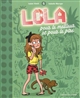 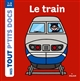 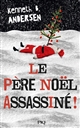 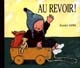 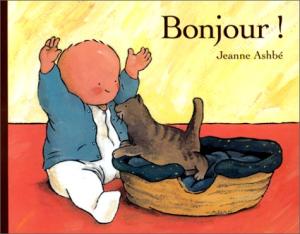 Ashbé, JeanneBonjour !Un livre à regarder, à écouter et à sentir avec le tout-petit.PastelP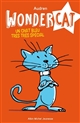 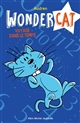 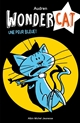 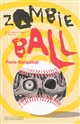 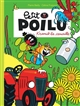 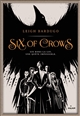 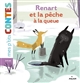 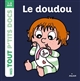 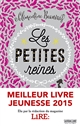 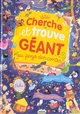 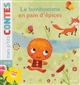 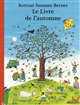 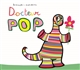 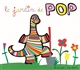 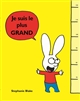 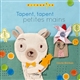 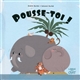 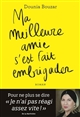 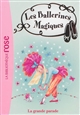 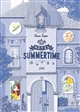 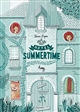 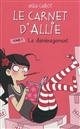 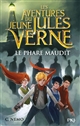 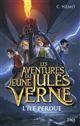 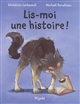 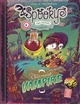 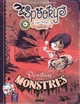 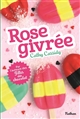 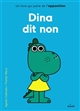 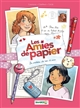 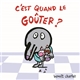 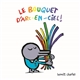 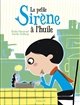 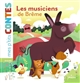 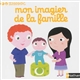 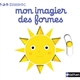 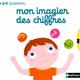 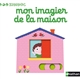 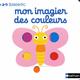 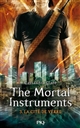 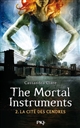 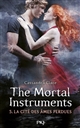 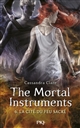 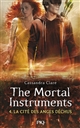 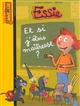 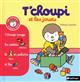 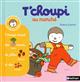 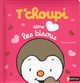 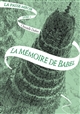 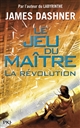 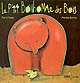 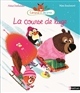 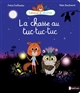 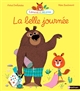 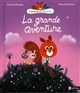 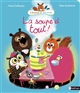 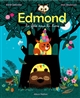 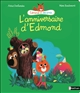 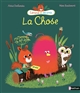 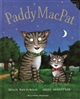 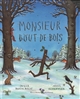 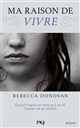 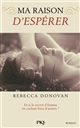 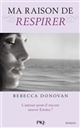 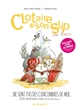 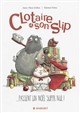 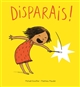 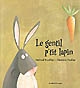 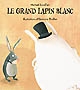 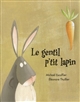 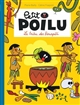 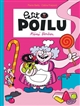 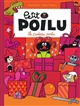 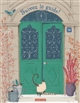 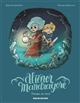 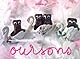 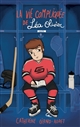 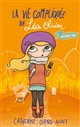 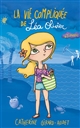 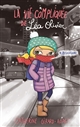 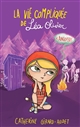 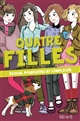 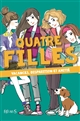 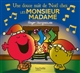 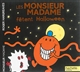 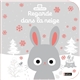 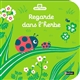 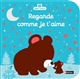 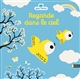 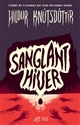 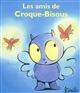 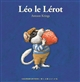 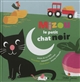 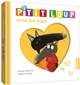 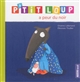 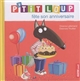 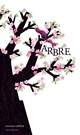 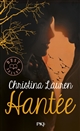 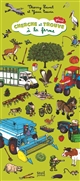 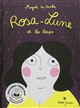 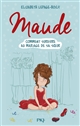 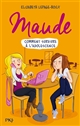 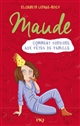 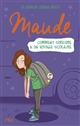 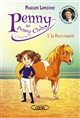 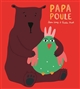 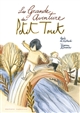 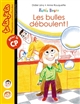 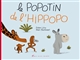 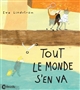 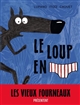 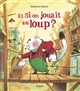 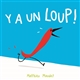 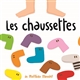 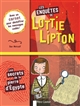 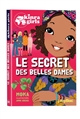 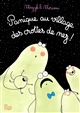 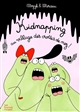 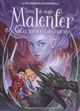 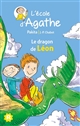 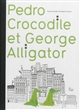 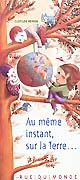 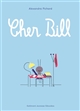 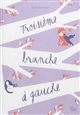 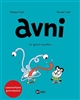 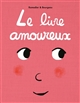 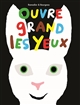 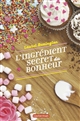 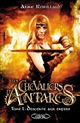 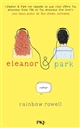 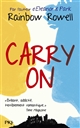 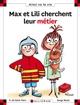 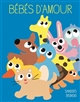 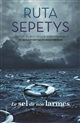 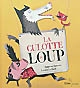 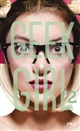 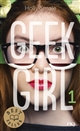 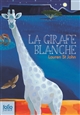 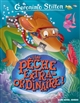 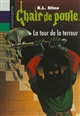 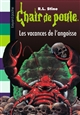 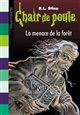 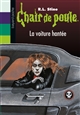 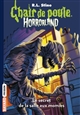 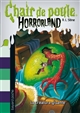 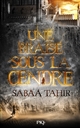 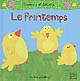 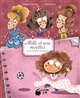 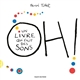 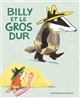 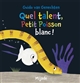 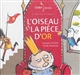 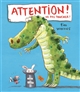 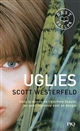 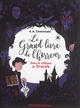 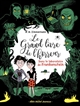 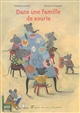 